Урок в 7 Д классеТема урока: Космос и мы.Цель:Познакомить учащихся с историей развития отечественной космонавтики, с теми, кто внес свой вклад в покорение Вселенной (Ю. Гагарин);Воспитать умение видеть и ценить личность в окружающих людях.Расширить кругозор учащихся, обогатить лексикон новыми словами и понятиями, познакомить с литературой по данной теме.Оборудование:портрет Ю.А. Гагарина;книги о космосе;проектор;планетарий.ПланВступление.Солнечная система. Разгадывание кроссворда. Сообщение темы, целей. Цепочка загадок.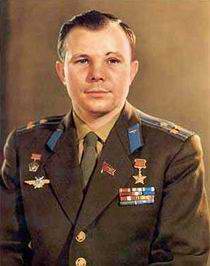 Ход урокаЗдравствуйте. Сегодняшний наш урок посвящен космосу. Кто же знает, когда весь мир отмечает день космонавтики?12 апреля - наша страна и весь мир отмечают Всемирный день авиации и космонавтики.А давайте попробуем вспомнить, что мы уже знаем о космосе? Что такое Вселенная, Космос? (Мир звезд и галактик)Какие планеты вы знаете? (Меркурий, Венера, Земля, Марс, Юпитер, Сатурн, Уран, Нептун, Плутон) Чтение стихотворения:По порядку все планетыНазовёт любой из нас:Раз — Меркурий,Два — Венера,Три — Земля,Четыре — Марс.Пять — Юпитер,Шесть — Сатурн,Семь — Уран,За ним — Нептун.Он восьмым идёт по счёту.А за ним уже, потом,И девятая планетаПод названием Плутон.Хотите ли вы быть космонавтами (Ответы детей), тогда нужно разгадать космический кроссворд.1. Чудо-птица, алый хвостПрилетела в стаю звёзд. /Ракета/.2. Большой подсолнух в небе,Цветёт он много лет,Цветёт зимой и летомА семечек всё нет. /Солнце/.3. У бабушки над избушкойВисит хлеба краюшка.Собаки лают, достать не могут. /Месяц/.4. Что за птица:Песен не поёт,Гнезда не вьёт,Людей и груз везёт. /Самолёт/.5. Пушистая ватаПлывёт куда-то. Чем вата ниже,Тем дождик ближе. /Облака/.6. В тёмном небе звёзды светят,Он летит в своей ракетеДень летит и ночь летит И на землю вниз глядит. /Космонавт/.Какие вы все молодцы!Какими качествами на ваш взгляд должен обладать будущий летчик-космонавт?  ( смелость, ловкость, внимательность, крепкое здоровье) Сегодня для нас кажется привычным, что с земли стартуют космические корабли, в темных небесных далях происходят стыковки космических аппаратов, месяцами на космических станциях живут и трудятся космонавты, уходят к другим планетам автоматические станции. А вот еще 50 лет назад космические полеты были фантастикой. И вот, 4 октября 1957 года, впервые в истории нашей планеты искусственное тело, созданное руками человека, было заброшено мощной ракетой высоко в небо и стало самостоятельно, без помощи моторов вращаться вокруг Земли примерно так, как вращается Луна. Так был создан первый искусственный спутник.  С этого дня началась эра освоения космоса. Многие ученые, рабочие, инженеры, специалисты участвовали в этой работе. Руководил ими гениальный советский ученый Сергей Павлович Королев. Может быть, вы знаете, кто были первыми покорителями космоса? (ответы детей) Первая собака, отправленная в космос, была Лайка. 19 августа 1960 с космодрома Байконур в космос полетели собаки Белка и Стрелка.  Впервые в мире живые существа, побывав в космосе, возвратились на Землю. Собаки летали, как настоящие космонавты, и были одеты в специальные скафандры для животных. А может быть, вы знаете, кто был первым человеком, побывавшим в космосе? (Юрий Алексеевич Гагарин.) А сейчас я хочу проверить, насколько хорошо вы знаете космические понятия. Я предлагаю вам разгадать загадки.Цепочка загадок Чтобы глаз вооружитьИ со звездами дружить,Млечный путь увидеть чтобНужен мощный … (телескоп)Телескопом сотни летИзучают жизнь планет.Нам расскажет обо всемУмный дядя … (астроном)Астроном — он звездочет,Знает все наперечет!Только лучше звезд виднаВ небе полная … (Луна)У ракеты есть водитель,Невесомости любитель.По-английски: «астронавт»,А по-русски … (Космонавт)Космонавт сидит в ракете,Проклиная все на свете — На орбите как назлоПоявилось … (НЛО)НЛО летит к соседуИз созвездья Андромеды,В нем от скуки волком воетЗлой зеленый … (Гуманоид)Гуманоид с курса сбился,В трех планетах заблудился,Если звездной карты нету,Не поможет скорость… (Света)Свет быстрее всех летает,Километры не считает.Дарит Солнце жизнь планетам,Нам — тепло, хвосты -… (Кометам)Всё комета облетела,Всё на небе осмотрела.Видит, в космосе нора — Это черная … (Дыра)В черных дырах темнотаЧем-то черным занята.Там окончил свой полетМежпланетный … (Звездолёт)Звездолет — стальная птица,Он быстрее света мчится.Познает на практикеЗвездные … (Галактики)До Луны не может птицаДолететь и прилуниться,Но зато умеет этоДелать быстрая … (Ракета)Спасибо, ребята, вы молодцы! Я надеюсь, что то, о чём мы сегодня говорили, оставит след в ваших сердцах, и вы будете настоящими патриотами нашей страны. А сейчас , тихонечко, все заходим под купол.Просмотр фильма.Вам понравилось? (Обсуждение фильма). Много интересного увидели? До свидания.